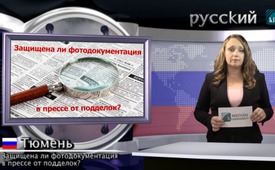 Защищена ли фотодокументация в прессе от подделок?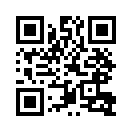 Представитель Министерства  обороны  РФ  Игорь  Конашенков  заявил  дословно  по поводу  освобождения  Алеппо в конце 2016: «Сирийские войска гуманно освобождают восточные части города». Однако в  Совете  Безопасности  ООН британский  посол  от  ООН Мэттью  Райкрофт  утверждал  прямо  противоположное: «Силы  Асада,  при  поддержке России и Ирана, «явили ад по-новому»,  временами  «переходя к настоящей бойне». На что Конашенков ответил: «Все видео и фото, с приписываемыми России  бомбардировками  и экзекуциями, якобы совершаемыми  силами  Сирии,  и  тому подобным,  на  что  ссылаются высокопоставленные западные политики, были на самом деле инсценировками.  Они  были изготовлены  специальными съёмочными  группами  террористов  и  боевиков».  Возможно ли такое?Представитель Министерства  обороны  РФ  Игорь  Конашенков  заявил  дословно  по поводу  освобождения  Алеппо в конце 2016: «Сирийские войска гуманно освобождают восточные части города». Однако в  Совете  Безопасности  ООН британский  посол  от  ООН Мэттью  Райкрофт  утверждал  прямо  противоположное: «Силы  Асада,  при  поддержке России и Ирана, «явили ад по-новому»,  временами  «переходя к настоящей бойне». На что Конашенков ответил: «Все видео и фото, с приписываемыми России  бомбардировками  и экзекуциями, якобы совершаемыми  силами  Сирии,  и  тому подобным,  на  что  ссылаются высокопоставленные западные политики, были на самом деле инсценировками.  Они  были изготовлены  специальными съёмочными  группами  террористов  и  боевиков».  Возможно ли такое? Документальный телевизионный  фильм,  в  рамках магистерской диссертации в  Университете  Оффенбурга, ясно  показывает  на  примере одного  фрагмента  фильма, что  «манипуляция  документальными  изображениями  и постановка  поддельных  событий» технически возможны и  для  большинства  зрителей проходят  незамеченными,  не подвергаясь  разоблачению. Известный журналист Гарольд Эванс точно подметил: «Камера не лжёт, но сама она может стать средством для лжи».от hel.Источники:www.kla.tv/9545
https://deutsch.rt.com/der-nahe-osten/44268-graueltaten-in-aleppo-inszenierungen-und-syrien/http://www.dvdcomplett.de/ﬁleadmin/dvd/dvd04_Spiel_mit_dem_Tod/Downloads/dvd_AbschlussarbeitFelixMueller.pdfМожет быть вас тоже интересует:#OON - Организация Объединённых Наций - www.kla.tv/OONKla.TV – Другие новости ... свободные – независимые – без цензуры ...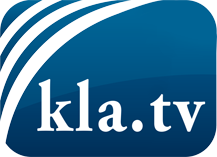 О чем СМИ не должны молчать ...Мало слышанное от народа, для народа...регулярные новости на www.kla.tv/ruОставайтесь с нами!Бесплатную рассылку новостей по электронной почте
Вы можете получить по ссылке www.kla.tv/abo-ruИнструкция по безопасности:Несогласные голоса, к сожалению, все снова подвергаются цензуре и подавлению. До тех пор, пока мы не будем сообщать в соответствии с интересами и идеологией системной прессы, мы всегда должны ожидать, что будут искать предлоги, чтобы заблокировать или навредить Kla.TV.Поэтому объединитесь сегодня в сеть независимо от интернета!
Нажмите здесь: www.kla.tv/vernetzung&lang=ruЛицензия:    Creative Commons License с указанием названия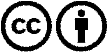 Распространение и переработка желательно с указанием названия! При этом материал не может быть представлен вне контекста. Учреждения, финансируемые за счет государственных средств, не могут пользоваться ими без консультации. Нарушения могут преследоваться по закону.